Spanish American War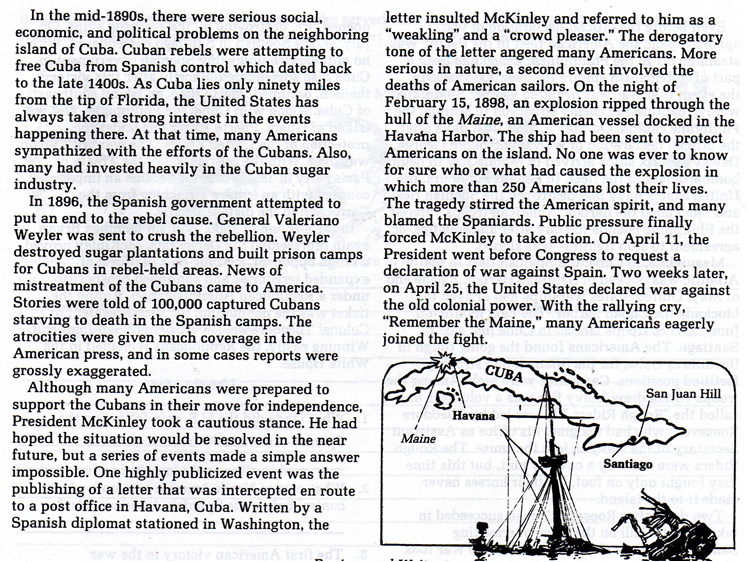 Answers First:  The answers are given to you; so you have to create the questions. (Think jeopardy)Question: ________________________________________________________
Answer: 90 miles of the tip of Florida.Question: _______________________________________________________
Answer: Business Investments in Cuba and the exaggerated news reports.
Question: ________________________________________________________
Answer: Letter about McKinley and the Bombing of the USS Maine. 
Question: ________________________________________________________
Answer: “Remember the Maine!!”Answer the following questions normally using complete sentences.What were Cuban Rebels attempting to do?How did General Valeriano persecute the Cubans?What did McKinley take a cautious stance?Explain all the events that lead to the Spanish American war.Terms to know:•	_____________________________- expansion of a nation's authority by conquering other non-contiguous territories or nations. •	_________________________________- news that is based on sensationalism (exaggeration).